Bourne Christian Centre Privacy Policy                          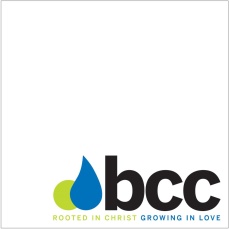 Bourne Christian Centre is committed to respecting your privacy and to complying with applicable data protection and privacy laws.You can visit our website without disclosing any personally identifiable information about yourself (although please note that we may use cookies and collect other non-personally identifiable information about your browsing activity – see below for more information).If you do submit personal information you can be assured that we will use your personal information only to support your continuing relationship with BCC and to keep you informed about future events and church services etc.We have provided this Privacy Policy Statement to help you understand how we collect, use and protect your information when you visit our website and when you generally use the services of BCC. We wish to help you make informed decisions, so please take a few moments to read the sections below and learn how we may use your personal information.You should read this notice in conjunction with any Terms & Conditions of use for our website.Personal Information CollectionWe endeavour to collect and use your personal information only with your knowledge and consent and typically when you make enquiries, register for information or other services from the church,  submit a job application or when you respond to communications from us (such as questionnaires or surveys).The type of personal information we may collect could include, for example, your name and postal address, date of birth, gender, telephone numbers, email address etc. If you choose to provide us with any other personal information it will only be used in support of the intended purposes stated at the time at which it was collected, and subject to any preferences indicated by you.How will we use your information?We may use your information for a number of purposes which include church administration (including administration of gift-aid) and sending you information about the church services and other events.You acknowledge that by providing data to us, you consent to the processing of your data in accordance with this Privacy Policy Statement.However, you can contact us at any time to have your details removed from lists used by us, including Churchsuite to update your information or to otherwise tell us how you would like to receive information about our church services – the choice is yours.To update your information please use Churchsuite (if you have access) or email the church office (admin@bournechristiancentre.org) and quote your name and address in the body of the email and tell us what you want to do (i.e. ‘opt-out Email’ etc or if you have previously objected to receiving information by email or post for example, but would now like to change your mind and receive information then just say, ‘opt-in Email’ in the subject header of your email).When will we disclose your information to others?We will not disclose any personal information to third parties unrelated to Bourne Christian Centre without your consent.  We may, however, be obliged to disclose your personal information to meet any legal or regulatory requirements or obligations in accordance with applicable UK or European law.Non-personal Identifying Information (Cookies)We may use cookies to record details such as a user identity and general registration details on your PC. This helps us recognise you on subsequent visits so that you don’t have to re-enter your registration details each time you visit the BCC Website.Depending upon the type of browser you are using, you may be able to configure your browser so that: (i) you are prompted to accept or reject cookies on an individual basis or (ii) you may be able to prevent your browser from accepting any cookies at all. You should refer to the supplier or manufacturer of your web browser for specific details about cookie security.We may also collect non-personal identifying information about your visit to our website based on your browsing activities. This information may include the pages you browse for example. This helps us to better manage and develop our website to provide you with a more enjoyable service and experience in the future.Access to your InformationYou can write to us at any time to obtain details of the personal information we may hold about you. Please write to: Data Protection Lead, Bourne Christian Centre, Waters Road, Kingswood, Bristol, BS15 8BE.Please quote your name and address together with your telephone number or mobile number. We would be grateful if could also provide brief details of what information you want a copy of (this helps us to more readily locate your data).We will take all reasonable steps to confirm your identity before providing you with details of any personal information we may hold about you.Information SecurityBourne Christian Centre recognises that people are increasingly concerned about how personal information is protected from misuse and abuse and about privacy in general.  BCC is constantly reviewing and enhancing its technical, physical and managerial procedures and rules to protect your personal data from unauthorised access, accidental loss and/or destruction.Please be aware that communications over the Internet, such as emails/webmails, are not secure unless they have been encrypted. Your communications may route through a number of countries before being delivered – this is the nature of the World Wide Web/Internet.  BCC cannot accept responsibility for any unauthorised access or loss of personal information that is beyond our control.Privacy SupportBourne Christian Centre reserves the right to amend or modify this Privacy Policy Statement at any time and in response to changes in applicable data protection and privacy legislation.